Муниципальное общеобразовательное учреждение«Андреапольская средняя общеобразовательная школа№2»Города Андреаполя Тверской областиКонспект внеклассного занятия по математике
в 1 классе

«Математический КВН»подготовила учитель начальных классовКуликова Татьяна Николаевнаг. Андреаполь 2011Цель: развитие логического мышления учащихся, математических способностей, повторение изученного материала; развитие коммуникативных способностей. Оборудование: таблички с названием команд, иллюстрированные задачи в стихах, счётные палочки, карточки с цифрами 

Ход занятияОрганизационный момент Под музыку дети занимают свои места. Сообщение темы, целей занятияВедущий: Добрый день! Сегодня мы с вами на «КВНе», посвящённом математике – царице всех наук. Математика очень важная наука. Без неё не обходится ни один человек независимо от возраста и профессии.Ученик 1: Чтоб водить корабли,Чтобы в небо взлететь,Надо многое знать,Надо многое уметь!И при этом, и при этом,Вы заметьте- ка,Очень важная наука...Все вместе: Арифметика!Ученик 2: Почему корабли не садятся на мель, А по курсу идут сквозь туман и метель? Потому что, потому что  Вы заметьте – ка, Капитанам помогает... Все вместе: Арифметика! Ученик 3: Чтоб врачом, моряком Или лётчиком стать, Надо прежде всего арифметику знать! И на свете нет профессии Вы заметьте – ка, Где бы нам не пригодилась... Все вместе: Арифметика!Представление команд Ведущий: В нашей игре принимают участие две команды – команда «Крестики» и команда «Нолики». Представляем участников команды «Крестики», «Нолики». ( участники обоих команд садятся за игровые места ). Ведущий.: Напоминаю правила игры. В каждом раунде разыгрывается одно очко. Время на обсуждение 30 секунд. После того, как будет задан вопрос и дан сигнал «Время», капитан той команды, которая знает ответ поднимает руку и сообщает нам, кто будет отвечать. В случае, если у команды нет правильного ответа, даётся 10 секунд на обсуждение другой команде. Если и эта команда не даёт правильный ответ, счёт остаётся прежним. Команда – победитель получит приз. Вас, уважаемое жюри, я попрошу по окончании игры назвать лучшего игрока, который также будет награждён ценным подарком. Итак, команды готовы? РазминкаВедущий.: Внимание! Вопросы для разминки ( загадки математического содержания). 1. У него 4 лапки, лапки – царапки, пара чутких ушей, он – гроза для мышей. ( кот ) 2. Имеет 4 зуба. Каждый день появляется за столом, а ничего не ест. Что это? ( вилка) 3. Возле ёлок из иголок летним днём построен дом. За травой не виден он, а жильцов в нём – миллион. ( муравейник) 4. Восемь ног, как восемь рук, вышивают шёлком круг. Мастер в шёлке знает толк. Покупайте, мухи, щёлк! ( паук ) 5. Рядышком двое стоят, направо – налево глядят. Только друг друга совсем им не видно, это должно быть, им очень обидно. ( глаза ) 6. Всегда шагаем мы вдвоём, похожие, как братья, мы за обедом – под столом, а ночью – под кроватью. ( тапочки ) Ззанимательные задания ( работа со счётными палочками). Ведущий.: Перед вами лежат счётные палочки, из которых вы составите различные фигуры. Задание для команды «Крестики»: Звёзды с небес сияют, Ночью нам путь освещают. Задание для команды «Нолики»: Ёлочка зелёная выросла в лесу, Ёлочку на праздник я домой несу.  Весёлые задачиПодарил утятам ежик
Восемь кожаных сапожек
Кто ответит из ребят
Сколько было всех утят? (4)Шесть грибов нашел Вадим,
А потом - еще один.
Вы ответьте на вопрос
Сколько он грибов принес? (7)У одного цветка - четыре лепестка,
Сколько лепестков
У двух таких цветков? (8)Две веселые мартышки
Покупать ходили книжки.
И купили книг по пять
Чтобы было, что читать.
Только глупые мартышки
Сосчитать не могут книжки.
Ты мартышкам помоги
Сколько книг у них скажи? (10) Остров сравненийВедущий:  Какая из команд быстрее расставит знаки «больше», «меньше», «равно»8 10         5 5                      2 3           8 7                    6 6           6 5                      Задание «Угадай числа»Какая цифра должна стоять вместо знака «?» 1234 ? 678910 12345678 ? 910 123456 ? 8910 123 ? 5678910Найди фигурыВедущий: Из каких геометрических фигур состоят рисунки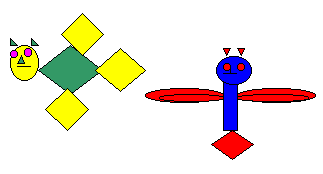  Подведение итоговВедущий.: Итак, в тяжёлой и упорной борьбе победила команда... За упорство, за волю к победе награждается команда... Также определён лучший игрок. Это... Ведущий.: Спасибо командам за участие, гостям- за внимание. До свиданья! До новых встреч! Список использованной литературы
1. Петерсон Л. Г. , Кочемаева Е. Е. Игралочка. Математика для детей.-Ювента, 20102. Ботерманс Д., Тихлер Х. Кто самый умный?– М.: «Мой мир», 2005.
Использованные материалы и Интернет-ресурсы1.http://www.yandex.ru/
